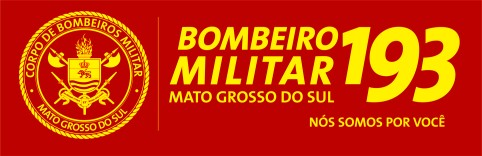 SECRETARIA DE ESTADO DE JUSTIÇA E SEGURANÇA PÚBLICACORPO DE BOMBEIROS MILITAR DEMATO GROSSO DO SULSECRETARIA DE ESTADO DE JUSTIÇA E SEGURANÇA PÚBLICACORPO DE BOMBEIROS MILITAR DEMATO GROSSO DO SULAssunto: Autores: Finalidade:Regular os procedimentos operacionais a serem realizados pelos militares do CBMMS em atendimento de ocorrências envolvendo........Procedimento Operacional Padrão (POP)Processo nº 					 Publicado em 	/ 	/		 Atualizado em 		/ 		/ 		RESULTADOS ESPERADOSRESULTADOS ESPERADOSRESULTADOS ESPERADOS;;;MATERIAL RECOMENDADOMATERIAL RECOMENDADOMATERIAL RECOMENDADO;:;;;:;;;:;;PROCEDIMENTOSPROCEDIMENTOSPROCEDIMENTOSNOTA: NOTA: NOTA: POSSIBILIDADES DE ERROPOSSIBILIDADES DE ERROPOSSIBILIDADES DE ERROFATORES COMPLICADORESFATORES COMPLICADORESFATORES COMPLICADORESGLOSSÁRIOGLOSSÁRIOGLOSSÁRIOBASE LEGAL E REFERENCIALBASE LEGAL E REFERENCIALBASE LEGAL E REFERENCIALFLUXOGRAMA